　　　ワン・ワールド・フェスティバルfor Youth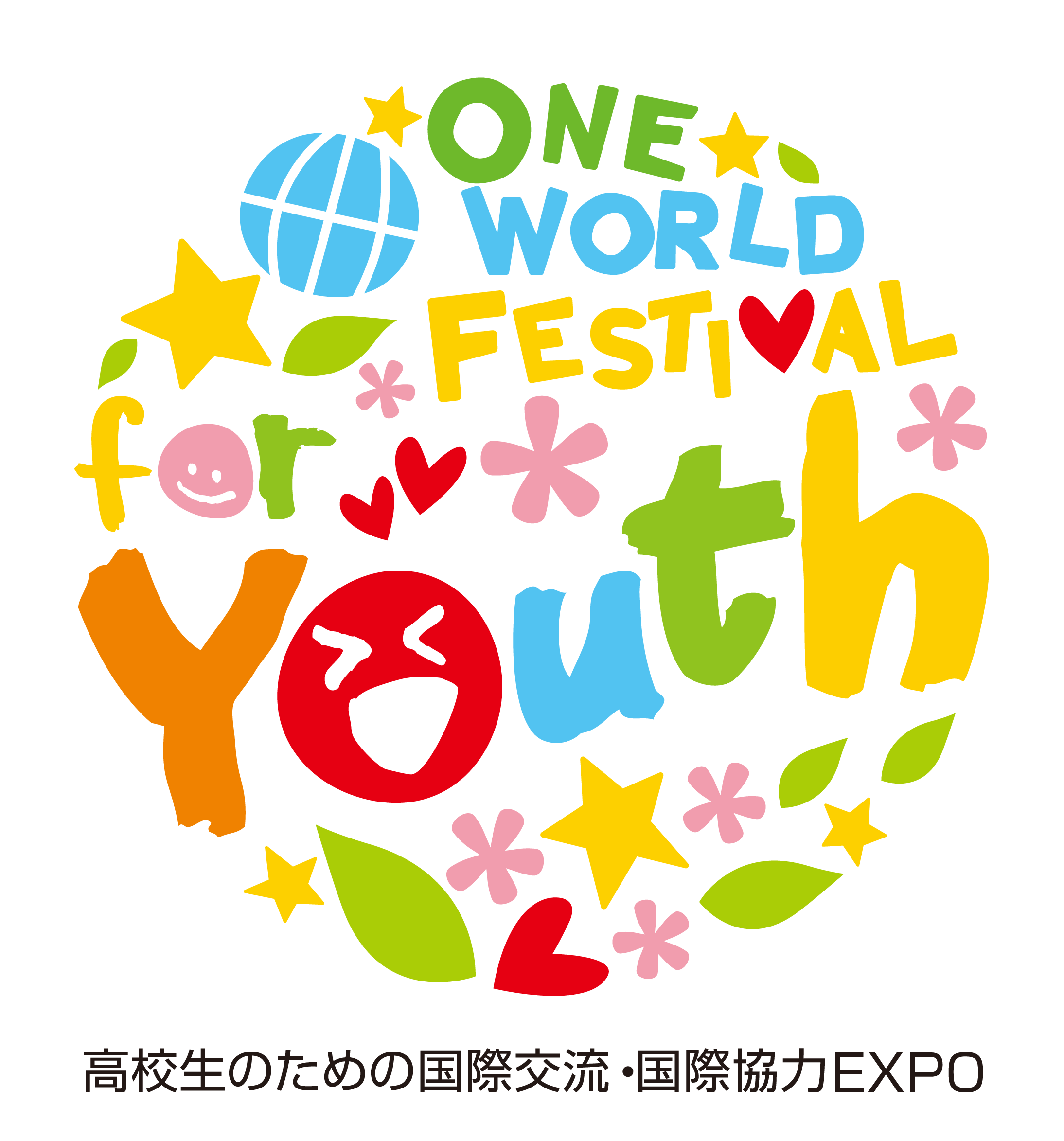 　　　　～高校生のための国際交流･国際協力EXPO　2016～　　ポスターセッション概要シート以下の枠内をすべて記入しエントリーシートとともにご提出ください。【締め切り】　2016年11月１日（火）17:002016年度全体テーマ：「見方が変わる！世界も変えちゃう！」※発表する内容を以下に記載ください。※必ず1ページでまとめてください
※当日のポスターには以下の４項目を必ず掲載してください。※ポスターレイアウト案がすでに作成できている場合は以下を記入の上、別途添付も可能です。（A4用紙1枚以内）【提出方法】　(特活)関西ＮＧＯ協議会へメール添付にて送付　(宛先：youth_expo@kansaingo.net)（特活）関西NGO協議会　大阪市北区茶屋町2－30　大阪聖パウロ教会4階　TEL:06-6377-5144　FAX:06-6377-5148　（火―土　10：00-18：00）チーム名：テ ー マ：①震災・防災　②環境・開発　③戦争・平和　④人権・貧困　⑤保健・衛生 (いずれかを○で囲んでください)ポスター案の添付　　あり　　／　　なし①タイトル（20文字程度） 　　②ポスターのテーマに選んだ課題とテーマ設定の理由　●テーマとして扱う課題：　●この課題をテーマとした理由は何ですか？●皆さんがこの発表を通じて伝えたいメッセージは何ですか？③扱うテーマの現状や抱えている課題は何ですか？④皆さんの考える解決へ向けたアイデアは何でしょうか？現時点の案を記載して下さい。